....................................................................  Peter Faltin, starosta obce Obecné zastupiteľstvo obce Dravce  na základe  ust. § 6 ods.1 a ust. § 11 ods. 4 písm. g) zákona  SNR č. 369/1990 Zb. o obecnom zriadení v znení neskorších právnych  predpisov a na  základe ust. § 28 ods. 5, § 114 ods. 6, § 116 ods. 6, § 140 ods. 10 a § 141 ods. 6 zákona č. 245/2008  Z. z.  o výchove a vzdelávaní (školský zákon ) a o zmene a doplnení niektorých zákonov  vydáva   toto  VŠEOBECNE ZÁVÄZNÉ NARIADENIE  č. 2/2019o určení výšky príspevkov v školách a školských zariadeniach.(ďalej len „nariadenie“)PRVÁ ČASŤÚvodné ustanovenie§ 1Predmet nariadeniaToto všeobecne záväzné nariadenie v súlade so zákonom č. 245/2008 Z. z. o výchove a vzdelávaní (ďalej len školský zákon) určuje:výšku mesačného príspevku na čiastočnú úhradu výdavkov za pobyt dieťaťa v materskej škole,výšku mesačného príspevku na čiastočnú úhradu nákladov na činnosti školského klubu detí,výšku príspevku na čiastočnú úhradu nákladov, výšku príspevku na režijné náklady a podmienky úhrady v školskej jedálni a výdajnej školskej jedálni. DRUHÁ ČASŤVšeobecné ustanovenia§ 2Vymedzenie pôsobnostiToto všeobecne záväzné nariadenie sa vzťahuje na všetky školy a školské zariadenia, ktoré sú v zriaďovateľskej pôsobnosti obce Dravce :Materská škola, Dravce č. 73Školský klub detí pri Základnej škole, Dravce č. 97,Školská jedáleň pri Materskej  škole, Dravce č. 73,Výdajná školská jedáleň pri Materskej škole, Dravce č. 73,§ 3Výška príspevkuMesačný príspevok zákonného zástupcu dieťaťa/žiaka na čiastočnú úhradu výdavkov za pobyt dieťaťa v materskej škole:od 2 do 5 rokov veku dieťaťa	10,00 €Mesačný príspevok zákonného zástupcu dieťaťa/žiaka na čiastočnú úhradu nákladov na činnosti školského klubu detí bývajúcich v Dravciach :	2,00 €/1 dieťabývajúcich v miestnej časti Bukovinka                                       1,00 €/1 dieťas nepravidelnou dochádzkou                                                        0,50 €/1dieťaPríspevok na čiastočnú úhradu nákladov v školskej jedálni a výdajnej školskej jedálni uhrádza zákonný zástupca dieťaťa/žiaka a dospelý stravník vo výške nákladov na nákup potravín podľa vekových kategórií stravníkov v nadväznosti na odporúčané výživové dávky v súlade s 1. finančným pásmom na nákup potravín na jedno jedlo podľa vekových kategórií stravníkov:Materská škola – výdajná školská jedáleňZákladná škola – školská jedáleňZákonný zástupca dieťaťa/žiaka uhrádza mesačný príspevok na režijné náklady 1,00 €Zamestnanec školy a školského zariadenia uhrádza náklady na potraviny podľa bodu 4 vo výške 1,37 € / 1 obed a režijné náklady vo výške 1,22 € /1 obed, spolu 2,59 € / 1 obed. Úhrada za stravu sa realizuje podľa Zákonníka práce príp. platnej kolektívnej zmluvy.Dôchodcovia sa môžu v školskom stravovacom zariadení stravovať, ak to umožňuje jeho kapacita. Dôchodca uhrádza náklady na potraviny podľa bodu 4 vo výške 1,37 € / 1 obed a režijné náklady vo výške 1,22 € /1 obed1, spolu 2,59 € / 1 obed.§ 4Podmienky úhrady príspevku v školskej jedálni a výdajnej školskej jedálniPríspevok na čiastočnú úhradu nákladov a príspevok na režijné náklady v školskej jedálni a výdajnej školskej jedálni je možné realizovať zriadením trvalého príkazu, poštovou poukážkou, prevodom z osobného účtu na účet školskej jedálne.Príspevok na čiastočnú úhradu nákladov a príspevok na režijné náklady uhrádza zákonný zástupca stravníka alebo stravník mesiac vopred, najneskôr do 15. dňa predchádzajúceho mesiaca.Príspevok na čiastočnú úhradu nákladov a príspevok na režijné náklady za mesiac september sa uhrádza najneskôr do 28.08. príslušného kalendárneho roka.V prípade zriadenia trvalého príkazu na úhradu príspevkov vedúca školskej jedálne vykoná ich vyúčtovanie podľa skutočnosti na konci školského roka, najneskôr do 15. 07. príslušného kalendárneho roka a prípadný preplatok vráti na účet platiteľa. V ostatných prípadoch vedúca školskej jedálne zníži úhradu na daný mesiac o odhlásenú neodobranú stravu za minulý mesiac.Stravu je potrebné odhlásiť v školskej jedálni v daný deň, najneskôr do 7.30 h pracovného dňa resp. dňa školského vyučovania. Zákonný zástupca stravníka resp. stravník je povinný uhradiť príspevok na čiastočnú úhradu nákladov a príspevok na režijné náklady za neodhlásenú neodobratú stravu.Úhrada príspevku na čiastočnú úhradu nákladov a príspevku na režijné náklady zákonného zástupcu dieťaťa/žiaka sa zníži o výšku dotácie poskytnutú podľa osobitného predpisu.V prípade zníženia úhrady podľa prvej vety uhradí zákonný zástupca dieťaťa / žiaka jednorazovú zálohovú platbu na neodhlásené a neodobraté jedlo (na ktoré sa poskytne dotácia) vo výške 15,00 € v lehote do 28.08. príslušného kalendárneho roka. Zálohová platba bude zúčtovaná k 30.06. nasledujúceho kalendárneho roka.Úhrada nákladov podľa § 3, ods. 7 (dôchodcovia) sa zníži o výšku príspevku, ktorú určí obec nariadením.§ 5Povinnosti dotknutých osôbZriaďovateľ je povinný bezodkladne informovať školy a školské zariadenia o schválených zmenách výšky príspevkov v školách a školských zariadeniach.Riaditeľ školy, školského zariadenia predkladá zriaďovateľovi návrh výšky príspevku príp. úpravy výšky príspevku osobitne za každé školské zariadenie.Riaditeľ školy a školského zariadenia je povinný zverejniť výšku jednotlivých druhov príspevkov určenú týmto nariadením zákonným zástupcom dieťaťa /žiaka.Zákonný zástupca dieťaťa /žiaka je povinný oboznámiť sa s výškou príspevkov v školách a školských zariadeniach.Zákonný zástupca dieťaťa /žiaka uhrádza príspevky stanovené podľa tohto nariadenia včas a bezodkladne.Zákonnému zástupcovi, ktorý uhrádza príspevok za pobyt dieťaťa v materskej škole podľa § 3, ods.1 písm. a) sa upraví výška príspevku podľa § 3, ods.1 písm. b) od nasledujúceho mesiaca, v ktorom dieťa dovŕšilo tri roky veku.TRETIA ČASŤZrušovacie a záverečné ustanovenia§ 6Zrušovacie ustanoveniaDňom účinnosti tohto nariadenia sa zrušujú všeobecne záväzné nariadenie obce:VZN č. 2/2013  o určení výšky príspevku na činnosť školy a školského zariadenia;Doplnok č. 2/2014 k VZN č. 2/2013 o určení výšky príspevku na činnosť školy a školského zariadenia;2/2016, ktorým sa mení a dopĺňa VZN č. 2/2013 o určení výšky príspevku na činnosť školy a školského zariadenia;1/2019 o výške príspevku zákonného zástupcu dieťaťa resp. žiaka na čiastočnú úhradu nákladov a určenie podmienok úhrady v školskej jedálni a vo výdajnej kuchyni školskej jedálne pri materskej škole.§ 7Záverečné ustanovenia.Na tomto nariadení sa uznieslo Obecné zastupiteľstvo obce Dravce dňa .............Zmeny a doplnenia tohto nariadenia schvaľuje Obecné zastupiteľstvo obce Dravce.Toto nariadenie nadobúda účinnosť ..........V Dravce , dňa .................							...................................................................								Peter Faltin, starosta obceOBEC Dravce  OBEC Dravce  OBEC Dravce  Výtlačok číslo: 1/3Všeobecne záväzné nariadenie(VZN)Všeobecne záväzné nariadenie(VZN)Všeobecne záväzné nariadenie(VZN)Číslo nariadenia:2/2019o určení výšky príspevkov v školách a školských zariadeniach.o určení výšky príspevkov v školách a školských zariadeniach.o určení výšky príspevkov v školách a školských zariadeniach.o určení výšky príspevkov v školách a školských zariadeniach.o určení výšky príspevkov v školách a školských zariadeniach.Návrh VZN vyvesený / zvesený na úradnej tabuli a webe obce dňa:Návrh VZN vyvesený / zvesený na úradnej tabuli a webe obce dňa:Návrh VZN vyvesený / zvesený na úradnej tabuli a webe obce dňa:Návrh VZN vyvesený / zvesený na úradnej tabuli a webe obce dňa:23.08.2019 / .......2019Lehota na predloženie pripomienok k návrhu VZN do (vrátane):Lehota na predloženie pripomienok k návrhu VZN do (vrátane):Lehota na predloženie pripomienok k návrhu VZN do (vrátane):Lehota na predloženie pripomienok k návrhu VZN do (vrátane):........2019Doručené pripomienky (počet) :Doručené pripomienky (počet) :Doručené pripomienky (počet) :Doručené pripomienky (počet) :1Vyhodnotenie pripomienok k návrhu VZN uskutočnené dňa:Vyhodnotenie pripomienok k návrhu VZN uskutočnené dňa:Vyhodnotenie pripomienok k návrhu VZN uskutočnené dňa:Vyhodnotenie pripomienok k návrhu VZN uskutočnené dňa:.......2019Vyhodnotenie pripomienok k návrhu VZN doručené poslancom dňa:Vyhodnotenie pripomienok k návrhu VZN doručené poslancom dňa:Vyhodnotenie pripomienok k návrhu VZN doručené poslancom dňa:Vyhodnotenie pripomienok k návrhu VZN doručené poslancom dňa:......2019Dátum schválenia VZNDátum schválenia VZNČíslo uzneseniaDátum vyvesenia / zvesenia na úradnej tabuli, webe ana elektronickej úradnej tabuliDátum účinnosti.....2019.....2019/2019...... 2019...... 2019DesiataObedOlovrantSpolu €stravníci od 2 – do 6 rokov0,340,800,231,37DesiataObedOlovrantSpolu €stravníci od 6 – do 11 rokov-1,08-1,08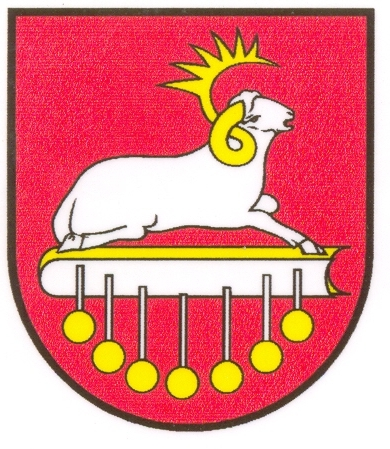 